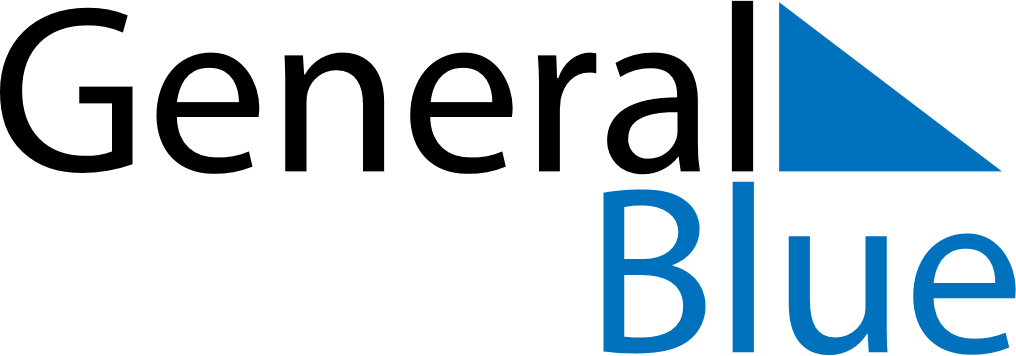 Weekly CalendarAugust 18, 2019 - August 24, 2019Weekly CalendarAugust 18, 2019 - August 24, 2019Weekly CalendarAugust 18, 2019 - August 24, 2019Weekly CalendarAugust 18, 2019 - August 24, 2019Weekly CalendarAugust 18, 2019 - August 24, 2019Weekly CalendarAugust 18, 2019 - August 24, 2019SUNDAYAug 18MONDAYAug 19TUESDAYAug 20WEDNESDAYAug 21THURSDAYAug 22FRIDAYAug 23SATURDAYAug 24